 PROFILE  PROFILE  PROFILE  PROFILE Name:Dr.P.Vijayalakshmi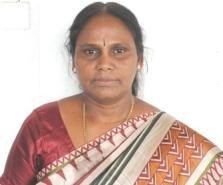 Designation:Associate Professor & Dean FHSM(i/c)Department:MathematicsEducationalQualification:M.Sc., M.Phil., Ph.DSubject of Interest:Category TheoryPublications ::International:1.P.Alphonse Rajendran, P.Vijayalakshmi, Intersections and Pullbacks, International Organisation of Scientific Research(IOSR), e-ISSN: 2278-5728,P-ISSN 2319-765X, volume11, Issue 2 ver. IV (Mar – Apr 2015) PP 61-69.2.P.Alphonse Rajendran, P.Vijayalakshmi, Images and Inverse images in the Category of Fuzzy Groups, International journal of Scientific and Engineering Research(IJSER), ISSN 2229-5518,Vol.6, Issue 4, April 2015International:1.P.Alphonse Rajendran, P.Vijayalakshmi, Intersections and Pullbacks, International Organisation of Scientific Research(IOSR), e-ISSN: 2278-5728,P-ISSN 2319-765X, volume11, Issue 2 ver. IV (Mar – Apr 2015) PP 61-69.2.P.Alphonse Rajendran, P.Vijayalakshmi, Images and Inverse images in the Category of Fuzzy Groups, International journal of Scientific and Engineering Research(IJSER), ISSN 2229-5518,Vol.6, Issue 4, April 2015National:1.P.Vijayalakshmi, Normality, The PMU Journal of Humanities and Sciences, Vol.3, No.2 (July – Dec 2012), pp.79-92National:1.P.Vijayalakshmi, Normality, The PMU Journal of Humanities and Sciences, Vol.3, No.2 (July – Dec 2012), pp.79-92Awards and Achievements:1.Best Outstanding Teacher Award for the year 2005 – 06 2.Best NCC officer for the year 2009, 2011,2016 & 20171.Best Outstanding Teacher Award for the year 2005 – 06 2.Best NCC officer for the year 2009, 2011,2016 & 2017Google Scholar Link:https://scholar.google.co.in/citations?hl=en&user=R5ua6boAAAAJhttps://scholar.google.co.in/citations?hl=en&user=R5ua6boAAAAJ